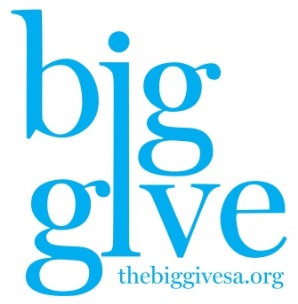 Operations Support 		  Sponsorships			NPO Service Charge	     2% Fee
($110,000)			  ($18,000)			($105,600)		     ($50,000)Osinger Foundation  $15,000	  Schriver|Carmona  $5,000	550 participating NPOsNewman Foundation $15,000	  Wave Healthcare $5,000SAAFDN  $100,000 (increase)	  Documation  $1,500Ewing Halsell $10,000		  STMM	$1,000Najim Foundation  $10,000	  G&A  1,000Hartman Foundation $10,000	  Huffman Developments $1,000				  Spurs  $1,000				  Armstrong Vaughan  $2,500Prize Awards ($61,000)
60 total NPO winnersDay Prizes
12am-6am ($4,000) 4 npo winners
xs	 $1,000 
s	$1,000 
m	$1,000 
l	$1,000 6am-8am, 8am-10am, 10am-Noon, Noon-2pm, 2pm-4pm, 4pm-6pm, 6pm-8pm, 8pm, 10pm, 10pm-11:59am ($36,000) 36 npo winners
xs	$1,000 
s	$1,000 
m	$1,000 
l	$1,000

End-of-Day Prizes ($21,000) 20 npo winners
xs	$2,000, $1,500, $1,000, $500, $250 
s	$2,000, $1,500, $1,000, $500, $250
m	$2,000, $1,500, $1,000, $500, $250
l	$2,000, $1,500, $1,000, $500, $250